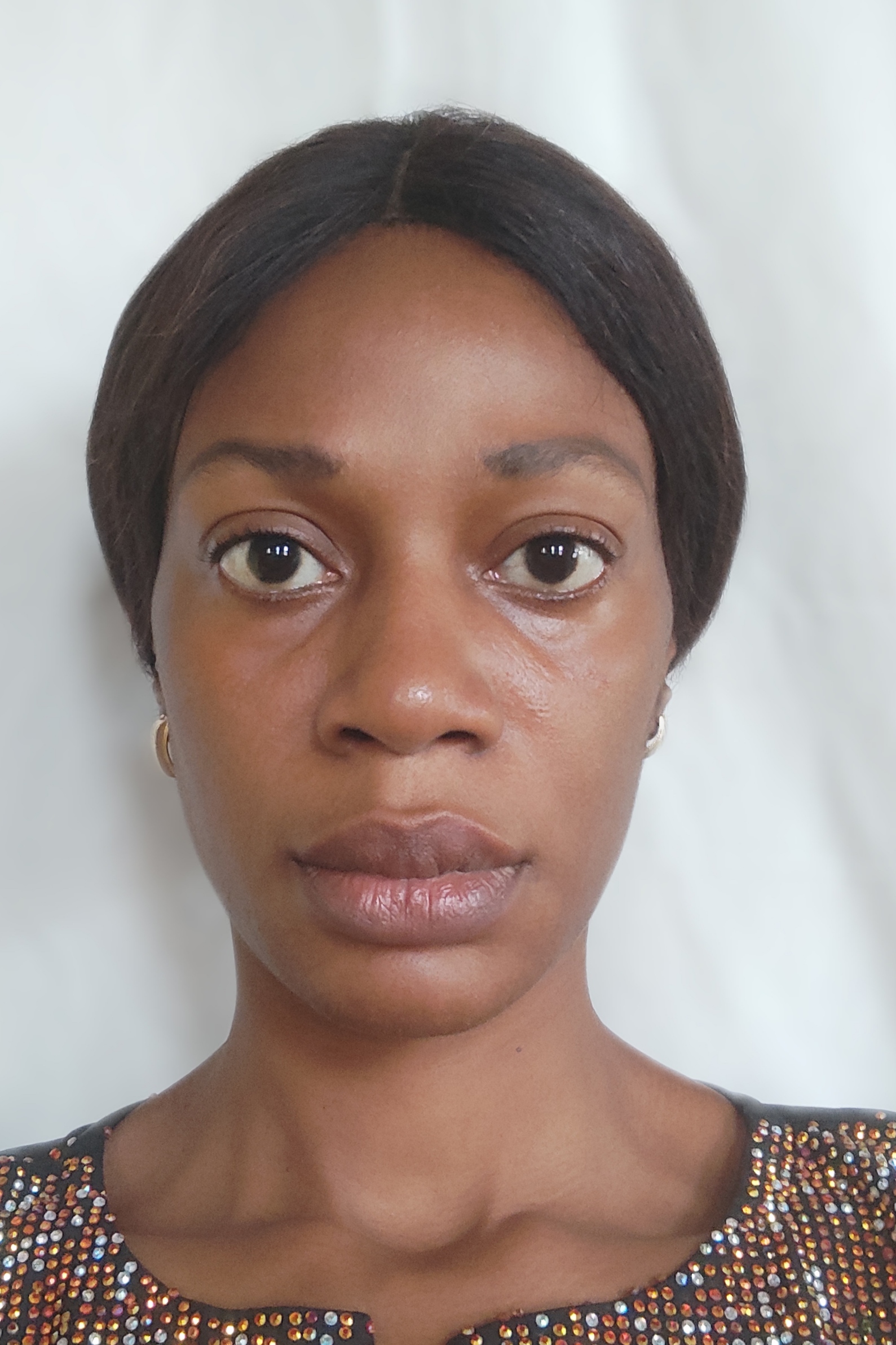 IJEOMA DIMUDE 14a Church Street (St Paul’s) Canterbury, Kent. Phone:         +447-776761487 E-mail:         ejaynblessing@gmail.com  Nationality:   	NigerianProfile A creative and attentive to detail oriented individual with ability to work and Learn. I am very confident, hands-on, coordinated, and resourceful. I communicate effectively with clients/customers to ensure that their needs are met and desires achieved. I am also self-motivated, diligent and understanding with a strong dedication to caring for others. Personal DetailsEligible to work in the UK: YesKey Qualifications Exceptional skill in the use of Microsoft Office Suite (Word, Excel)High sense of commitment, diligence and self-motivating ability.Good communication (oral and writing) skill.Highly creative, resourceful, team player and takes initiatives.Always ready to help Customer -oriented and friendly.Employments2015- 2022         MARTHA’S HOUSE INTERIORInterior Design Projects:Product and Material sourcing which includes, interior accessories, window treatments, light fittings and exterior Materials etc.Researched Vendors and maintained a catalogue of materials, vendors and Contractors for future projects.Consultation, 3D rendering for internal design review.Sourcing all color selection, installation of window treatments and tile selections.2012 -2013 	 	AQUADRILL LIMITED Lagos State, NigeriaFront Desk/ Administrative OfficerProviding customer serviceHandling files and making sure they are well arranged and kept properly.Receiving phones calls.Other duties as assigned by the Management from time to time.2009 – 2012 	TRLPLAW (International Commercial Lawyers) Lagos State Front Desk/ Receptionist Handling of tasks and providing customer serviceAssist and support processing payroll recordsHanding files and making sure they are well arranged and kept properly.Receiving phones calls and scheduling meetings.Keeping records of the cases coming up in court.Attending to clients of the Firm.Other duties as assigned by the Management from time to time.HOBBIES:  Charitable Works, Making New Friends, Adventures,  Education and Certifications 2022 - 2023         The University for the Creative Arts -(Current)			        MA Interior Design - Pending2019 	National Open University Nigeria Bsc Mass Communication 2012 	The Maven School of Interior Decoration and Design 3 Month Professional Course in Interior Design and Decoration 2005                       University of Jos Diploma in Theatre Arts  2000 	Holy Rosary College, Enugu State LANGUAGES: 	Speaking 	Reading 	Writing English 	Fluent 	Fluent 	Fluent Igbo 	Good 	Fair 	Fair REFERENCES 1.Mrs Eucharia UdojiSupport Worker+447 903716655Mr Pascal Ezennakwe     DIRECTOR+447 903226397Mr Oluwaseun ArogundadeSelf Employed Contractor+447 7503980712